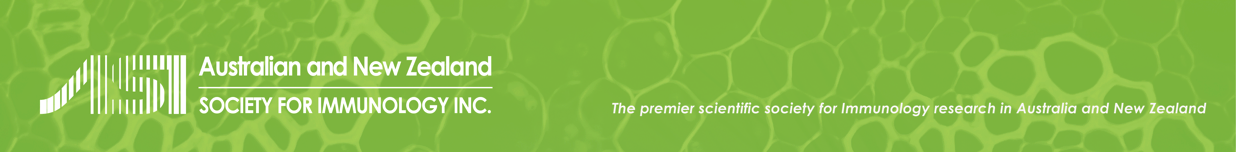 InstructionsEnter the information listed below. For YES/NO questions, delete as requiredPlease do not scan these forms just save as pdfRename the form to ‘LASTNAME YYYY_Jared Purton’ and submit in pdf format as per website instructions.Personal Details
Name:Email:Current Organisation / Department:ASI membershipPlanned use of fundsOutline of what the prize would be used for and how this will advance the research of the awardee (1/2 page).Publications ListPlease include a list of publications in the last 10 years (taking into account career disruptions)CVPlease include a CV (max 1 page)Were you a full ASI member last year?YESNOAre you a full ASI member as of April 1st this year?YESNONote: You will also be required to remain a current member next year.Note: You will also be required to remain a current member next year.Note: You will also be required to remain a current member next year.